Testrapport voor een mobiliteitshulpmiddelTestrapport voor een mobiliteitshulpmiddelTestrapport voor een mobiliteitshulpmiddelTestrapport voor een mobiliteitshulpmiddelTestrapport voor een mobiliteitshulpmiddelTestrapport voor een mobiliteitshulpmiddelTestrapport voor een mobiliteitshulpmiddelTestrapport voor een mobiliteitshulpmiddelTestrapport voor een mobiliteitshulpmiddelTestrapport voor een mobiliteitshulpmiddelTR versie 4  – 01 januari 2024///////////////////////////////////////////////////////////////////////////////////////////////////////////////////////////////////////////////////////////////////////////////////////////////////////////////////////////////////////////////////////////////////////////////////////////////////////////////////////////////////////////////////////////////////////////////////////////////////////////////////////////////////////////////////////////////////////////////////////////////////////////////////////////////////////////////////////////////////////////////////////////////////////////////////////////////////////////////////////////////////////////////////////////////////////////////////////////////////////////////////////////////////////////////////////////////////////////////////////////////////////////////////////////////////////////////////////////////////////////////////////////////////////////////////////////////////////////////////////////////////////////////////////////////////////////////////////////////////////////////////////////////////////////////////////////////////////////////////////////////////////////////////////////////////////////////////////////////////////////////////////////////////////////////////////////////////////////////////////////////////////////////////////////////////////////////////////////////////////////////////////////////////////////////////////////////////////////////////////////////////////////////////////////////////////////////////////////////////////////////////////////////////////////////////////////////////////////////////////////////////////////////////////////////////////////////////////////////////////////////////////////////////////////////////////////////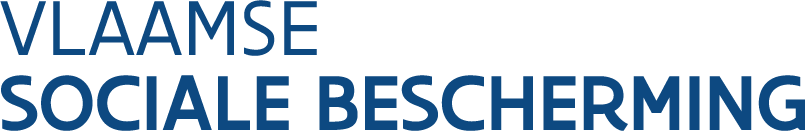 Departement Zorgwww.departementzorg.bewww.vlaamsesocialebescherming.beDepartement Zorgwww.departementzorg.bewww.vlaamsesocialebescherming.beDepartement Zorgwww.departementzorg.bewww.vlaamsesocialebescherming.beDepartement Zorgwww.departementzorg.bewww.vlaamsesocialebescherming.beDepartement Zorgwww.departementzorg.bewww.vlaamsesocialebescherming.beDepartement Zorgwww.departementzorg.bewww.vlaamsesocialebescherming.beDepartement Zorgwww.departementzorg.bewww.vlaamsesocialebescherming.beDepartement Zorgwww.departementzorg.bewww.vlaamsesocialebescherming.beDepartement Zorgwww.departementzorg.bewww.vlaamsesocialebescherming.beDepartement Zorgwww.departementzorg.bewww.vlaamsesocialebescherming.beDepartement Zorgwww.departementzorg.bewww.vlaamsesocialebescherming.beWaarvoor dient dit document?Met behulp van dit document maakt de orthopedisch technoloog mobiliteitshulpmiddelen een rapport van de test van het mobiliteitshulpmiddel in de woon- en leefomgeving van de gebruiker.Wie ondertekent dit document?Het document wordt ondertekend door de orthopedisch technoloog mobiliteitshulpmiddelen die door de gebruiker is aangeduid om een aanvraag in naam van de gebruiker in te dienen.Aan wie bezorgt u dit document?De orthopedisch technoloog mobiliteitshulpmiddelen dient dit document digitaal in bij de zorgkas van de gebruiker.  Dit document moet bewaard blijven bij de orthopedisch technoloog mobiliteitshulpmiddelen.Waarvoor dient dit document?Met behulp van dit document maakt de orthopedisch technoloog mobiliteitshulpmiddelen een rapport van de test van het mobiliteitshulpmiddel in de woon- en leefomgeving van de gebruiker.Wie ondertekent dit document?Het document wordt ondertekend door de orthopedisch technoloog mobiliteitshulpmiddelen die door de gebruiker is aangeduid om een aanvraag in naam van de gebruiker in te dienen.Aan wie bezorgt u dit document?De orthopedisch technoloog mobiliteitshulpmiddelen dient dit document digitaal in bij de zorgkas van de gebruiker.  Dit document moet bewaard blijven bij de orthopedisch technoloog mobiliteitshulpmiddelen.Waarvoor dient dit document?Met behulp van dit document maakt de orthopedisch technoloog mobiliteitshulpmiddelen een rapport van de test van het mobiliteitshulpmiddel in de woon- en leefomgeving van de gebruiker.Wie ondertekent dit document?Het document wordt ondertekend door de orthopedisch technoloog mobiliteitshulpmiddelen die door de gebruiker is aangeduid om een aanvraag in naam van de gebruiker in te dienen.Aan wie bezorgt u dit document?De orthopedisch technoloog mobiliteitshulpmiddelen dient dit document digitaal in bij de zorgkas van de gebruiker.  Dit document moet bewaard blijven bij de orthopedisch technoloog mobiliteitshulpmiddelen.Waarvoor dient dit document?Met behulp van dit document maakt de orthopedisch technoloog mobiliteitshulpmiddelen een rapport van de test van het mobiliteitshulpmiddel in de woon- en leefomgeving van de gebruiker.Wie ondertekent dit document?Het document wordt ondertekend door de orthopedisch technoloog mobiliteitshulpmiddelen die door de gebruiker is aangeduid om een aanvraag in naam van de gebruiker in te dienen.Aan wie bezorgt u dit document?De orthopedisch technoloog mobiliteitshulpmiddelen dient dit document digitaal in bij de zorgkas van de gebruiker.  Dit document moet bewaard blijven bij de orthopedisch technoloog mobiliteitshulpmiddelen.Waarvoor dient dit document?Met behulp van dit document maakt de orthopedisch technoloog mobiliteitshulpmiddelen een rapport van de test van het mobiliteitshulpmiddel in de woon- en leefomgeving van de gebruiker.Wie ondertekent dit document?Het document wordt ondertekend door de orthopedisch technoloog mobiliteitshulpmiddelen die door de gebruiker is aangeduid om een aanvraag in naam van de gebruiker in te dienen.Aan wie bezorgt u dit document?De orthopedisch technoloog mobiliteitshulpmiddelen dient dit document digitaal in bij de zorgkas van de gebruiker.  Dit document moet bewaard blijven bij de orthopedisch technoloog mobiliteitshulpmiddelen.Waarvoor dient dit document?Met behulp van dit document maakt de orthopedisch technoloog mobiliteitshulpmiddelen een rapport van de test van het mobiliteitshulpmiddel in de woon- en leefomgeving van de gebruiker.Wie ondertekent dit document?Het document wordt ondertekend door de orthopedisch technoloog mobiliteitshulpmiddelen die door de gebruiker is aangeduid om een aanvraag in naam van de gebruiker in te dienen.Aan wie bezorgt u dit document?De orthopedisch technoloog mobiliteitshulpmiddelen dient dit document digitaal in bij de zorgkas van de gebruiker.  Dit document moet bewaard blijven bij de orthopedisch technoloog mobiliteitshulpmiddelen.Waarvoor dient dit document?Met behulp van dit document maakt de orthopedisch technoloog mobiliteitshulpmiddelen een rapport van de test van het mobiliteitshulpmiddel in de woon- en leefomgeving van de gebruiker.Wie ondertekent dit document?Het document wordt ondertekend door de orthopedisch technoloog mobiliteitshulpmiddelen die door de gebruiker is aangeduid om een aanvraag in naam van de gebruiker in te dienen.Aan wie bezorgt u dit document?De orthopedisch technoloog mobiliteitshulpmiddelen dient dit document digitaal in bij de zorgkas van de gebruiker.  Dit document moet bewaard blijven bij de orthopedisch technoloog mobiliteitshulpmiddelen.Waarvoor dient dit document?Met behulp van dit document maakt de orthopedisch technoloog mobiliteitshulpmiddelen een rapport van de test van het mobiliteitshulpmiddel in de woon- en leefomgeving van de gebruiker.Wie ondertekent dit document?Het document wordt ondertekend door de orthopedisch technoloog mobiliteitshulpmiddelen die door de gebruiker is aangeduid om een aanvraag in naam van de gebruiker in te dienen.Aan wie bezorgt u dit document?De orthopedisch technoloog mobiliteitshulpmiddelen dient dit document digitaal in bij de zorgkas van de gebruiker.  Dit document moet bewaard blijven bij de orthopedisch technoloog mobiliteitshulpmiddelen.Waarvoor dient dit document?Met behulp van dit document maakt de orthopedisch technoloog mobiliteitshulpmiddelen een rapport van de test van het mobiliteitshulpmiddel in de woon- en leefomgeving van de gebruiker.Wie ondertekent dit document?Het document wordt ondertekend door de orthopedisch technoloog mobiliteitshulpmiddelen die door de gebruiker is aangeduid om een aanvraag in naam van de gebruiker in te dienen.Aan wie bezorgt u dit document?De orthopedisch technoloog mobiliteitshulpmiddelen dient dit document digitaal in bij de zorgkas van de gebruiker.  Dit document moet bewaard blijven bij de orthopedisch technoloog mobiliteitshulpmiddelen.Waarvoor dient dit document?Met behulp van dit document maakt de orthopedisch technoloog mobiliteitshulpmiddelen een rapport van de test van het mobiliteitshulpmiddel in de woon- en leefomgeving van de gebruiker.Wie ondertekent dit document?Het document wordt ondertekend door de orthopedisch technoloog mobiliteitshulpmiddelen die door de gebruiker is aangeduid om een aanvraag in naam van de gebruiker in te dienen.Aan wie bezorgt u dit document?De orthopedisch technoloog mobiliteitshulpmiddelen dient dit document digitaal in bij de zorgkas van de gebruiker.  Dit document moet bewaard blijven bij de orthopedisch technoloog mobiliteitshulpmiddelen.Waarvoor dient dit document?Met behulp van dit document maakt de orthopedisch technoloog mobiliteitshulpmiddelen een rapport van de test van het mobiliteitshulpmiddel in de woon- en leefomgeving van de gebruiker.Wie ondertekent dit document?Het document wordt ondertekend door de orthopedisch technoloog mobiliteitshulpmiddelen die door de gebruiker is aangeduid om een aanvraag in naam van de gebruiker in te dienen.Aan wie bezorgt u dit document?De orthopedisch technoloog mobiliteitshulpmiddelen dient dit document digitaal in bij de zorgkas van de gebruiker.  Dit document moet bewaard blijven bij de orthopedisch technoloog mobiliteitshulpmiddelen.Luik A: identificatie van de gebruikerLuik A: identificatie van de gebruikerLuik A: identificatie van de gebruikerLuik A: identificatie van de gebruikerLuik A: identificatie van de gebruikerLuik A: identificatie van de gebruikerLuik A: identificatie van de gebruikerLuik A: identificatie van de gebruikerLuik A: identificatie van de gebruikerLuik A: identificatie van de gebruikerLuik A: identificatie van de gebruiker1Vul de gegevens in van de gebruiker waarvoor het testrapport wordt opgemaakt.Vul de gegevens in van de gebruiker waarvoor het testrapport wordt opgemaakt.Vul de gegevens in van de gebruiker waarvoor het testrapport wordt opgemaakt.Vul de gegevens in van de gebruiker waarvoor het testrapport wordt opgemaakt.Vul de gegevens in van de gebruiker waarvoor het testrapport wordt opgemaakt.Vul de gegevens in van de gebruiker waarvoor het testrapport wordt opgemaakt.Vul de gegevens in van de gebruiker waarvoor het testrapport wordt opgemaakt.Vul de gegevens in van de gebruiker waarvoor het testrapport wordt opgemaakt.Vul de gegevens in van de gebruiker waarvoor het testrapport wordt opgemaakt.Vul de gegevens in van de gebruiker waarvoor het testrapport wordt opgemaakt.Vul de gegevens in van de gebruiker waarvoor het testrapport wordt opgemaakt.voor- en achternaamstraat en nummerpostnummer en gemeentetelefoonnummere-mailadresrijksregisternummerdatumdagmaandmaandjaarLuik B: identificatie van de orthopedisch technoloog mobiliteitshulpmiddelen en ondernemingLuik B: identificatie van de orthopedisch technoloog mobiliteitshulpmiddelen en ondernemingLuik B: identificatie van de orthopedisch technoloog mobiliteitshulpmiddelen en ondernemingLuik B: identificatie van de orthopedisch technoloog mobiliteitshulpmiddelen en ondernemingLuik B: identificatie van de orthopedisch technoloog mobiliteitshulpmiddelen en ondernemingLuik B: identificatie van de orthopedisch technoloog mobiliteitshulpmiddelen en ondernemingLuik B: identificatie van de orthopedisch technoloog mobiliteitshulpmiddelen en ondernemingLuik B: identificatie van de orthopedisch technoloog mobiliteitshulpmiddelen en ondernemingLuik B: identificatie van de orthopedisch technoloog mobiliteitshulpmiddelen en ondernemingLuik B: identificatie van de orthopedisch technoloog mobiliteitshulpmiddelen en ondernemingLuik B: identificatie van de orthopedisch technoloog mobiliteitshulpmiddelen en onderneming2Vul de gegevens in van de orthopedisch technoloog mobiliteitshulpmiddelen.Vul de gegevens in van de orthopedisch technoloog mobiliteitshulpmiddelen.Vul de gegevens in van de orthopedisch technoloog mobiliteitshulpmiddelen.Vul de gegevens in van de orthopedisch technoloog mobiliteitshulpmiddelen.Vul de gegevens in van de orthopedisch technoloog mobiliteitshulpmiddelen.Vul de gegevens in van de orthopedisch technoloog mobiliteitshulpmiddelen.Vul de gegevens in van de orthopedisch technoloog mobiliteitshulpmiddelen.Vul de gegevens in van de orthopedisch technoloog mobiliteitshulpmiddelen.Vul de gegevens in van de orthopedisch technoloog mobiliteitshulpmiddelen.Vul de gegevens in van de orthopedisch technoloog mobiliteitshulpmiddelen.Vul de gegevens in van de orthopedisch technoloog mobiliteitshulpmiddelen.erkenningsnummervoor- en achternaam3Vul de gegevens in van de onderneming.Vul de gegevens in van de onderneming.Vul de gegevens in van de onderneming.Vul de gegevens in van de onderneming.Vul de gegevens in van de onderneming.Vul de gegevens in van de onderneming.Vul de gegevens in van de onderneming.Vul de gegevens in van de onderneming.Vul de gegevens in van de onderneming.Vul de gegevens in van de onderneming.Vul de gegevens in van de onderneming.naam van de ondernemingKBO nummerstraat en nummerpostnummer en gemeentetelefoonnummere-mail4Test uitgevoerd van een elektronische rolstoel.Test uitgevoerd van een elektronische rolstoel.Test uitgevoerd van een elektronische rolstoel.Test uitgevoerd van een elektronische rolstoel.Test uitgevoerd van een elektronische rolstoel.Test uitgevoerd van een elektronische rolstoel.Test uitgevoerd van een elektronische rolstoel.Test uitgevoerd van een elektronische rolstoel.Test uitgevoerd van een elektronische rolstoel.Test uitgevoerd van een elektronische rolstoel.Test uitgevoerd van een elektronische rolstoel.Test uitgevoerd van een elektronische rolstoel.Test uitgevoerd van een elektronische rolstoel.elektronische rolstoel binnenelektronische rolstoel binnenelektronische rolstoel binnenelektronische rolstoel binnenelektronische rolstoel binnenelektronische rolstoel binnenelektronische rolstoel binnenelektronische rolstoel binnenelektronische rolstoel binnenelektronische rolstoel binnenelektronische rolstoel binnenelektronische rolstoel binnenelektronische rolstoel binnen/buitenelektronische rolstoel binnen/buitenelektronische rolstoel binnen/buitenelektronische rolstoel binnen/buitenelektronische rolstoel binnen/buitenelektronische rolstoel binnen/buitenelektronische rolstoel binnen/buitenelektronische rolstoel binnen/buitenelektronische rolstoel binnen/buitenelektronische rolstoel binnen/buitenelektronische rolstoel binnen/buitenelektronische rolstoel binnen/buitenelektronische rolstoel buitenelektronische rolstoel buitenelektronische rolstoel buitenelektronische rolstoel buitenelektronische rolstoel buitenelektronische rolstoel buitenelektronische rolstoel buitenelektronische rolstoel buitenelektronische rolstoel buitenelektronische rolstoel buitenelektronische rolstoel buitenelektronische rolstoel buitengeteste rolstoelen: merk en type + productcode vermeldengeteste rolstoelen: merk en type + productcode vermeldengeteste rolstoelen: merk en type + productcode vermeldengeteste rolstoelen: merk en type + productcode vermeldengeteste rolstoelen: merk en type + productcode vermeldengeteste rolstoelen: merk en type + productcode vermeldengeteste rolstoelen: merk en type + productcode vermeldengeteste rolstoelen: merk en type + productcode vermeldengeteste rolstoelen: merk en type + productcode vermeldengeteste rolstoelen: merk en type + productcode vermeldengeteste rolstoelen: merk en type + productcode vermeldengeteste rolstoelen: merk en type + productcode vermelden1.1.2.2.5Test uitgevoerd van een elektronische scooter.Test uitgevoerd van een elektronische scooter.Test uitgevoerd van een elektronische scooter.Test uitgevoerd van een elektronische scooter.Test uitgevoerd van een elektronische scooter.Test uitgevoerd van een elektronische scooter.Test uitgevoerd van een elektronische scooter.Test uitgevoerd van een elektronische scooter.Test uitgevoerd van een elektronische scooter.Test uitgevoerd van een elektronische scooter.Test uitgevoerd van een elektronische scooter.Test uitgevoerd van een elektronische scooter.Test uitgevoerd van een elektronische scooter.elektronische scooter binnenelektronische scooter binnenelektronische scooter binnenelektronische scooter binnenelektronische scooter binnenelektronische scooter binnenelektronische scooter binnenelektronische scooter binnenelektronische scooter binnenelektronische scooter binnenelektronische scooter binnenelektronische scooter binnenelektronische scooter binnen/buitenelektronische scooter binnen/buitenelektronische scooter binnen/buitenelektronische scooter binnen/buitenelektronische scooter binnen/buitenelektronische scooter binnen/buitenelektronische scooter binnen/buitenelektronische scooter binnen/buitenelektronische scooter binnen/buitenelektronische scooter binnen/buitenelektronische scooter binnen/buitenelektronische scooter binnen/buitenelektronische scooter buitenelektronische scooter buitenelektronische scooter buitenelektronische scooter buitenelektronische scooter buitenelektronische scooter buitenelektronische scooter buitenelektronische scooter buitenelektronische scooter buitenelektronische scooter buitenelektronische scooter buitenelektronische scooter buitengeteste scooters: merk en type + productcode vermeldengeteste scooters: merk en type + productcode vermeldengeteste scooters: merk en type + productcode vermeldengeteste scooters: merk en type + productcode vermeldengeteste scooters: merk en type + productcode vermeldengeteste scooters: merk en type + productcode vermeldengeteste scooters: merk en type + productcode vermeldengeteste scooters: merk en type + productcode vermeldengeteste scooters: merk en type + productcode vermeldengeteste scooters: merk en type + productcode vermeldengeteste scooters: merk en type + productcode vermeldengeteste scooters: merk en type + productcode vermelden1.1.2.2.6Waar werd de test uitgevoerd?Waar werd de test uitgevoerd?Waar werd de test uitgevoerd?Waar werd de test uitgevoerd?Waar werd de test uitgevoerd?Waar werd de test uitgevoerd?Waar werd de test uitgevoerd?Waar werd de test uitgevoerd?Waar werd de test uitgevoerd?Waar werd de test uitgevoerd?Waar werd de test uitgevoerd?Waar werd de test uitgevoerd?Waar werd de test uitgevoerd?woon- en leefomgevingwoon- en leefomgevingwoon- en leefomgevingwoon- en leefomgevingwoon- en leefomgevingwoon- en leefomgevingwoon- en leefomgevingwoon- en leefomgevingwoon- en leefomgevingwoon- en leefomgevingwoon- en leefomgevingwoon- en leefomgevinginstellinginstellinginstellinginstellinginstellinginstellinginstellinginstellinginstellinginstellinginstellinginstellingwerksituatiewerksituatiewerksituatiewerksituatiewerksituatiewerksituatiewerksituatiewerksituatiewerksituatiewerksituatiewerksituatiewerksituatieandere:andere:7Specificaties gebruiksdoel en woonomgeving.Specificaties gebruiksdoel en woonomgeving.Specificaties gebruiksdoel en woonomgeving.Specificaties gebruiksdoel en woonomgeving.Specificaties gebruiksdoel en woonomgeving.Specificaties gebruiksdoel en woonomgeving.Specificaties gebruiksdoel en woonomgeving.Specificaties gebruiksdoel en woonomgeving.Specificaties gebruiksdoel en woonomgeving.Specificaties gebruiksdoel en woonomgeving.Specificaties gebruiksdoel en woonomgeving.Specificaties gebruiksdoel en woonomgeving.Specificaties gebruiksdoel en woonomgeving.gebruik:gebruik:gebruik:gebruik:eerste gebruikeerste gebruikreeds ervaringreeds ervaringreeds ervaringreeds ervaringreeds ervaringgebruiksdoel:gebruiksdoel:gebruiksdoel:gebruiksdoel:binnenshuisbinnenshuisbuitenshuisbuitenshuisbuitenshuiskorte afstandlange afstandlange afstandsociaal leven/vrij tijdsociaal leven/vrij tijdsociaal leven/vrij tijdboodschappenwerk/opleidingwerk/opleidingsportsportsportsportsportgebruiksfrequentie:gebruiksfrequentie:gebruiksfrequentie:gebruiksfrequentie:permanentpermanentdagelijksdagelijksdagelijksmeerdere dagen per weekgebruiksduur:gebruiksduur:gebruiksduur:gebruiksduur:gedurende korte periodesgedurende korte periodesgedurende korte periodesgedurende korte periodesgedurende langere periodesgedurende langere periodesgedurende langere periodeshandfunctie:handfunctie:handfunctie:handfunctie:onvoldoendeonvoldoendeonvoldoendeonvoldoendevoldoendevoldoendevoldoendegoedgoedgoedgoedniet van toepassingniet van toepassingniet van toepassingspeciale besturingssystemen:speciale besturingssystemen:speciale besturingssystemen:speciale besturingssystemen:speciale besturingssystemen:speciale besturingssystemen:rijvaardigheid:rijvaardigheid:rijvaardigheid:rijvaardigheid:onvoldoendeonvoldoendevoldoendevoldoendevoldoendegoedinzicht in het gebruik:inzicht in het gebruik:inzicht in het gebruik:inzicht in het gebruik:onvoldoendeonvoldoendevoldoendevoldoendevoldoendegoedinzicht in het verkeer:inzicht in het verkeer:inzicht in het verkeer:inzicht in het verkeer:onvoldoendeonvoldoendevoldoendevoldoendevoldoendegoedtransfer in en uit:transfer in en uit:transfer in en uit:transfer in en uit:zelfstandigzelfstandigmet hulpmet hulpmet hulpmet hulpmet hulpopladen batterijen:opladen batterijen:opladen batterijen:opladen batterijen:zelfstandigzelfstandigmet hulpmet hulpmet hulpmet hulpmet hulptoegankelijkheid woning:toegankelijkheid woning:toegankelijkheid woning:toegankelijkheid woning:zelfstandigzelfstandigmet hulp van derdenmet hulp van derdenmet hulp van derdenvia garage/deur8Specificaties woonomgeving:Specificaties woonomgeving:Specificaties woonomgeving:Specificaties woonomgeving:Specificaties woonomgeving:Specificaties woonomgeving:Specificaties woonomgeving:Specificaties woonomgeving:Specificaties woonomgeving:9Bijkomende opmerkingen:Bijkomende opmerkingen:Bijkomende opmerkingen:Bijkomende opmerkingen:Bijkomende opmerkingen:Bijkomende opmerkingen:Bijkomende opmerkingen:Bijkomende opmerkingen:Bijkomende opmerkingen:10Opmerkingen van de gebruiker (facultatief):Opmerkingen van de gebruiker (facultatief):Opmerkingen van de gebruiker (facultatief):Opmerkingen van de gebruiker (facultatief):Opmerkingen van de gebruiker (facultatief):Opmerkingen van de gebruiker (facultatief):Opmerkingen van de gebruiker (facultatief):Opmerkingen van de gebruiker (facultatief):Opmerkingen van de gebruiker (facultatief):11Motivering van de keuze:Motivering van de keuze:Motivering van de keuze:Motivering van de keuze:Motivering van de keuze:Motivering van de keuze:Motivering van de keuze:Motivering van de keuze:Motivering van de keuze:gekozen mobiliteitshulpmiddel:gekozen mobiliteitshulpmiddel:motivering:motivering:12Ondertekening door de orthopedisch technoloog mobiliteitshulpmiddelen.Ondertekening door de orthopedisch technoloog mobiliteitshulpmiddelen.Ondertekening door de orthopedisch technoloog mobiliteitshulpmiddelen.Ondertekening door de orthopedisch technoloog mobiliteitshulpmiddelen.Ondertekening door de orthopedisch technoloog mobiliteitshulpmiddelen.Ondertekening door de orthopedisch technoloog mobiliteitshulpmiddelen.Ondertekening door de orthopedisch technoloog mobiliteitshulpmiddelen.Ondertekening door de orthopedisch technoloog mobiliteitshulpmiddelen.Ondertekening door de orthopedisch technoloog mobiliteitshulpmiddelen.Ik verklaar dit document voor te leggen aan de zorgkas van de gebruiker in het kader van een aanvraag voor een mobiliteitshulpmiddel. Het voorgestelde mobiliteitshulpmiddel voldoet aan essentiële eisen van het KB van 18/03/1999 betreffende de medische hulpmiddelen, bijlage I.Ik verklaar dit document voor te leggen aan de zorgkas van de gebruiker in het kader van een aanvraag voor een mobiliteitshulpmiddel. Het voorgestelde mobiliteitshulpmiddel voldoet aan essentiële eisen van het KB van 18/03/1999 betreffende de medische hulpmiddelen, bijlage I.Ik verklaar dit document voor te leggen aan de zorgkas van de gebruiker in het kader van een aanvraag voor een mobiliteitshulpmiddel. Het voorgestelde mobiliteitshulpmiddel voldoet aan essentiële eisen van het KB van 18/03/1999 betreffende de medische hulpmiddelen, bijlage I.Ik verklaar dit document voor te leggen aan de zorgkas van de gebruiker in het kader van een aanvraag voor een mobiliteitshulpmiddel. Het voorgestelde mobiliteitshulpmiddel voldoet aan essentiële eisen van het KB van 18/03/1999 betreffende de medische hulpmiddelen, bijlage I.Ik verklaar dit document voor te leggen aan de zorgkas van de gebruiker in het kader van een aanvraag voor een mobiliteitshulpmiddel. Het voorgestelde mobiliteitshulpmiddel voldoet aan essentiële eisen van het KB van 18/03/1999 betreffende de medische hulpmiddelen, bijlage I.Ik verklaar dit document voor te leggen aan de zorgkas van de gebruiker in het kader van een aanvraag voor een mobiliteitshulpmiddel. Het voorgestelde mobiliteitshulpmiddel voldoet aan essentiële eisen van het KB van 18/03/1999 betreffende de medische hulpmiddelen, bijlage I.Ik verklaar dit document voor te leggen aan de zorgkas van de gebruiker in het kader van een aanvraag voor een mobiliteitshulpmiddel. Het voorgestelde mobiliteitshulpmiddel voldoet aan essentiële eisen van het KB van 18/03/1999 betreffende de medische hulpmiddelen, bijlage I.Ik verklaar dit document voor te leggen aan de zorgkas van de gebruiker in het kader van een aanvraag voor een mobiliteitshulpmiddel. Het voorgestelde mobiliteitshulpmiddel voldoet aan essentiële eisen van het KB van 18/03/1999 betreffende de medische hulpmiddelen, bijlage I.Ik verklaar dit document voor te leggen aan de zorgkas van de gebruiker in het kader van een aanvraag voor een mobiliteitshulpmiddel. Het voorgestelde mobiliteitshulpmiddel voldoet aan essentiële eisen van het KB van 18/03/1999 betreffende de medische hulpmiddelen, bijlage I.datumdagdagmaandjaarhandtekeningvoor- en achternaam13Ondertekening door gebruiker of vertegenwoordiger.Ondertekening door gebruiker of vertegenwoordiger.Ondertekening door gebruiker of vertegenwoordiger.Ondertekening door gebruiker of vertegenwoordiger.Ondertekening door gebruiker of vertegenwoordiger.Ondertekening door gebruiker of vertegenwoordiger.Ondertekening door gebruiker of vertegenwoordiger.Ondertekening door gebruiker of vertegenwoordiger.Ondertekening door gebruiker of vertegenwoordiger.Ik verklaar dat ik het mobiliteitshulpmiddel hebben kunnen testen, zoals omschreven in dit rapport.Ik verklaar dat ik het mobiliteitshulpmiddel hebben kunnen testen, zoals omschreven in dit rapport.Ik verklaar dat ik het mobiliteitshulpmiddel hebben kunnen testen, zoals omschreven in dit rapport.Ik verklaar dat ik het mobiliteitshulpmiddel hebben kunnen testen, zoals omschreven in dit rapport.Ik verklaar dat ik het mobiliteitshulpmiddel hebben kunnen testen, zoals omschreven in dit rapport.Ik verklaar dat ik het mobiliteitshulpmiddel hebben kunnen testen, zoals omschreven in dit rapport.Ik verklaar dat ik het mobiliteitshulpmiddel hebben kunnen testen, zoals omschreven in dit rapport.Ik verklaar dat ik het mobiliteitshulpmiddel hebben kunnen testen, zoals omschreven in dit rapport.Ik verklaar dat ik het mobiliteitshulpmiddel hebben kunnen testen, zoals omschreven in dit rapport.datumdagdagmaandjaarhandtekeningvoor- en achternaam